§8452.  Cooperative board; formationEach career and technical education region is administered by a cooperative board organized as follows.  [PL 1991, c. 716, §6 (AMD); PL 2003, c. 545, §5 (REV).]1.  Structure of cooperative board.  The school boards of the units located in a region, at a joint meeting called by the commissioner, shall decide for the region by majority vote:A.  The size of the cooperative board;  [PL 1981, c. 693, §§5, 8 (NEW).]B.  The number of members of the cooperative board to represent each unit or group of units;  [PL 1991, c. 518, §19 (AMD).]C.  The method of selecting members of the cooperative board to represent each unit or group of units; and  [PL 1991, c. 518, §19 (AMD).]D.  The method of sharing costs of career and technical education among the units in the region.  [RR 2003, c. 2, §62 (COR).]E.    [PL 1991, c. 518, §19 (RP).][RR 2003, c. 2, §62 (COR).]2.  Role of municipal officers.  The municipal officers of each unit in the region must be invited to the joint meeting to present testimony on cooperative board membership and on the methods of sharing costs among the units in the region.[PL 1991, c. 518, §19 (AMD).]3.  Voting.  The school board of each unit shall caucus with the municipal officers of that unit.  Thereafter, in the joint meeting, each school board shall cast its votes on the issues identified in subsection 1 in accordance with the majority vote of the caucus of the school board and municipal officers.  Each school board has one vote on each of the issues identified in subsection 1.[PL 1991, c. 518, §19 (AMD).]4.  Process of appeal.  Within 30 days of the date of the joint meeting, a school board may appeal to the state board any decision reached at the joint meeting on an issue identified in subsection 1.  The state board decision is final and binding on the school administrative units within the region.[PL 1991, c. 518, §19 (AMD).]5.  Appointment of cooperative board members.  After the school boards of the units in a region have decided the issues identified in subsection 1, the superintendent of each unit in the region shall call a meeting of the school board for the unit.  At that meeting the school board shall appoint its authorized number of members to the cooperative board.[PL 1991, c. 518, §19 (AMD).]6.  Organization of the cooperative board.  The cooperative board is organized as follows.A.  The superintendents of the units within the region shall call a meeting of the cooperative board members appointed pursuant to subsection 5.  [PL 1991, c. 518, §19 (AMD).]B.  The cooperative board members shall:(1)  Elect a chair and vice-chair;(2)  Elect a secretary, who need not be a member of the cooperative board;(3)  Adopt a constitution or bylaws; and(4)  Elect a treasurer, who need not be a member of the cooperative board.  The treasurer shall give a bond to the cooperative board with the sum and sureties established by the cooperative board.  This bond must be deposited with the chair.  The expense of the bond must be paid by the cooperative board.  [PL 1991, c. 518, §19 (AMD).][PL 1991, c. 518, §19 (AMD).]7.  Filing return with state board.  The secretary of the cooperative board shall immediately file a return with the state board identifying the names of the members and officers of the cooperative board and certifying that the cooperative board has been properly organized.[PL 1991, c. 518, §19 (AMD).]8.  Issuance of certificate of approval.  In response to a return filed pursuant to subsection 7, the state board shall issue a certificate of approval for the organization of the region.  The issuance of the certificate is conclusive evidence of the lawful organization of the region. The original certificate must be kept on file with the secretary of the region, and copies must be placed on file in the office of the commissioner.[PL 1991, c. 518, §19 (AMD).]SECTION HISTORYPL 1981, c. 693, §§5,8 (NEW). PL 1991, c. 518, §19 (AMD). PL 1991, c. 716, §6 (AMD). RR 2003, c. 2, §62 (COR). PL 2003, c. 545, §5 (REV). The State of Maine claims a copyright in its codified statutes. If you intend to republish this material, we require that you include the following disclaimer in your publication:All copyrights and other rights to statutory text are reserved by the State of Maine. The text included in this publication reflects changes made through the First Regular and First Special Session of the 131st Maine Legislature and is current through November 1, 2023
                    . The text is subject to change without notice. It is a version that has not been officially certified by the Secretary of State. Refer to the Maine Revised Statutes Annotated and supplements for certified text.
                The Office of the Revisor of Statutes also requests that you send us one copy of any statutory publication you may produce. Our goal is not to restrict publishing activity, but to keep track of who is publishing what, to identify any needless duplication and to preserve the State's copyright rights.PLEASE NOTE: The Revisor's Office cannot perform research for or provide legal advice or interpretation of Maine law to the public. If you need legal assistance, please contact a qualified attorney.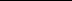 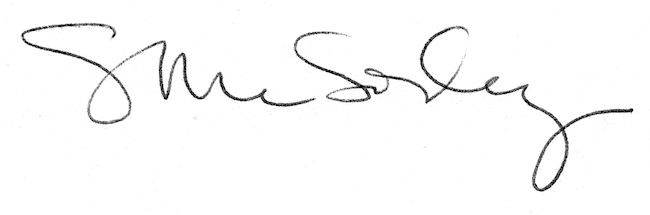 